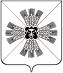 АДМИНИСТРАЦИЯ ПРОМЫШЛЕННОВСКОГО РАЙОНАРАСПОРЯЖЕНИЕот «22» мая 2008 г. №903-рпгт. ПромышленнаяО совещательном органе (совете) в области развития малого и среднего предпринимательства Промышленновского районаВ соответствии с ст. 13 Федерального закона от 24.07.2007 №209-ФЗ «О развитии малого и среднего предпринимательства в Российской Федерации», в целях привлечения субъектов малого и среднего предпринимательства к выработке и реализации решений в области развития малого и среднего предпринимательства в Промышленновском районе:1. Создать при Администрации района совещательный орган (совет) в области развития малого и среднего предпринимательства Промышленновского района.2. Утвердить прилагаемое Положение о совещательном органе (совете) в области развития малого и среднего предпринимательства Промышленновского района (приложение №1).3. Утвердить состав совещательного органа (совета) в области развития малого и среднего предпринимательства Промышленновского района (приложение №2).4. Контроль за исполнением распоряжения возложить на заместителя Главы района по экономике Игину О.А.5. Распоряжение вступает в силу с момента подписания.Глава районаА.И. ШмидтПРИЛОЖЕНИЕ №1Утвержденораспоряжением администрацииПромышленновского районаот 22.05.2008г. №903-рПОЛОЖЕНИЕО СОВЕЩАТЕЛЬНОМ ОРГАНЕ (СОВЕТЕ) В ОБЛАСТИ РАЗВИТИЯ МАЛОГО И СРЕДНЕГО ПРЕДПРИНИМАТЕЛЬСТВА ПРОМЫШЛЕННОВСКОГО РАЙОНА1. Общие положения1.1. Совещательный орган (совет) по малому и среднему предпринимательству Промышленновского района (далее – совет) создается в целях учета мнения и обеспечения защиты интересов субъектов малого и среднего предпринимательства при реализации единой политики развития и поддержки малого и среднего предпринимательства в Промышленновском районе.1.2. Совет является совещательным органом по вопросам развития муниципальной поддержки малого и среднего предпринимательства.1.3. В своей деятельности совет руководствуется Федеральным законом от 24.07.2007 №209-ФЗ «О развитии малого и среднего предпринимательства в Российской Федерации», Законом Кемеровской области от 27.12.2007 №187-ОЗ «О развитии малого и среднего предпринимательства», постановлениями и распоряжениями Губернатора Кемеровской области, постановлениями и распоряжениями Коллегии Администрации Кемеровской области, постановлениями и распоряжениями Главы Промышленновского района, постановлениями и распоряжениями Коллегии Администрации Промышленновского района, иными правовыми актами, действующим законодательством и настоящим Положением.2. Основные задачи СоветаСовет создается в целях:2.1. Привлечения субъектов малого и среднего предпринимательства к участию в реализации государственной политики в сфере развития малого и среднего предпринимательства в Промышленновском районе.2.2. Выдвижения и поддержки инициатив, имеющих районное значение и направленных на реализацию государственной политики в сфере развития малого и среднего предпринимательства.2.3. Проведения общественной экспертизы проектов нормативных правовых актов Промышленновского района, регулирующих развитие малого и среднего предпринимательства.2.4. Выработки рекомендаций исполнительным органам Промышленновского района при определении приоритетов в области развития малого и среднего предпринимательства.2.5. Привлечения граждан, общественных объединений и представителей средств массовой информации к обсуждению вопросов, касающихся реализации права граждан на предпринимательскую деятельность, и выработке по данным вопросам рекомендаций.2.6. Участия в решении вопросов поддержки субъектов малого и среднего предпринимательства осуществляемой органами местного самоуправления Промышленновского района.3. Функции СоветаДля достижения поставленных целей Совет выполняет следующие функции:3.1. Осуществляет постоянное взаимодействие с Администрацией Промышленновского района для выработки согласованных решений и реализации государственной политики в области малого и среднего бизнеса.3.2. Обобщает и распространяет положительный опыт деятельности малых и средних предприятий, а также организаций образующих инфраструктуру поддержки субъектов малого и среднего предпринимательства.3.3. Принимает участие в разработке, координации и реализации муниципальной программы развития и поддержки малого и среднего предпринимательства.3.4. Принимает участие в разработке иных программ, направленных на расширение участия малого и среднего предпринимательства в решении вопросов социально-экономического развития Промышленновского района.3.5. Привлекает представителей малого и среднего предпринимательства для разработки мероприятий по оказанию организационной, финансовой, материально-технической помощи малым и средним предприятиям, союзам и объединениям предпринимателей в сфере малого и среднего бизнеса.3.6. Осуществляет подготовку к обсуждению проектов нормативных правовых актов Промышленновского района, затрагивающих интересы малого и среднего предпринимательства.3.7. Рассматривает заявления и обращения субъектов малого и среднего предпринимательства в целях преодоления административных барьеров при осуществлении предпринимательской деятельности.4. Права СоветаСовет имеет право:4.1. Запрашивать от органов местного самоуправления Промышленновского района, необходимую информацию для работы Совета.4.2. Создавать рабочие группы и комиссии.4.3. Привлекать научных специалистов, экспертов для участия в рабочих группах и комиссиях.5. Организация работы Совета5.1. В состав совета входят председатель и члены Совета.5.2. Председатель совета:5.2.1. Руководит деятельностью Совета.5.2.2. Формирует план работы Совета и повестки заседаний Совета.5.2.3. Ведет заседания совета.5.2.4. Является представителем Совета в органах местного самоуправления Кемеровской области, органах местного самоуправления исполнительной власти, общественных и иных организациях.5.2.5. Обеспечивает и контролирует выполнение решений Совета.5.2.6. Координирует работу привлеченных специалистов, членов рабочих групп и комиссий.5.3. Состав рабочих групп и комиссий утверждается Советом.5.4. Заседания Совета проводятся по мере необходимости, но не реже одного раза в квартал, и считаются правомочными, если на них присутствуют более 50 процентов членов Совета.5.5. Заседание Совета ведет председатель, а в его отсутствие – один из членов Совета.5.6. Заседание Совета оформляются протоколом, который подписывается председательствующим на заседании.5.7. Протоколы и иная информация о деятельности Совета доводятся до сведения членов Совета и других заинтересованных лиц путем рассылки материалов в течение одной недели со дня проведения заседания.5.8. Решения считаются принятыми, если за них проголосовало большинство членов совета, присутствующих на заседании.5.9. Решения Совета носят рекомендательный характер и, в случаях необходимости, реализуются посредством принятия постановлений и распоряжений Коллегии Администрации Промышленновского района.ПРИЛОЖЕНИЕ №2Утвержденраспоряжением администрацииПромышленновского районаот 22.05.2008г. №903-рСОСТАВСОВЕЩАТЕЛЬНОГО ОРГАНА (СОВЕТА) В ОБЛАСТИ РАЗВИТИЯ МАЛОГО И СРЕДНЕГО ПРЕДПРИНИМАТЕЛЬСТВА ПРОМЫШЛЕННОВСКОГО РАЙОНАЕрмолаев С.Е.- индивидуальный предприниматель, председатель Совета (по согласованию)(Члены Совета:Члены Совета:Аксенов А.Ю.- главный специалист юридического отдела Администрации районаБобов К.Н.- директор ООО «Рось», депутат Вагановского сельского Совета народных депутатов (по согласованию)Гальчун И.П.- индивидуальный предприниматель (по согласованию)Ерофеева Е.В.- начальник отдела экономики Администрации районаКозлова Н.И,- начальник отдела развития потребительского рынка, услуг и малого предпринимательства Администрации районаНикитин И.Е.- индивидуальный предприниматель, депутат районного Совета народных депутатов (по согласованию)Протопопова З.М,- директор ООО «Зодиак» (по согласованию)Сальникова О.А.- директор ООО «Ольга» (по согласованию)Сизов С.В.- индивидуальный предприниматель (по согласованию)